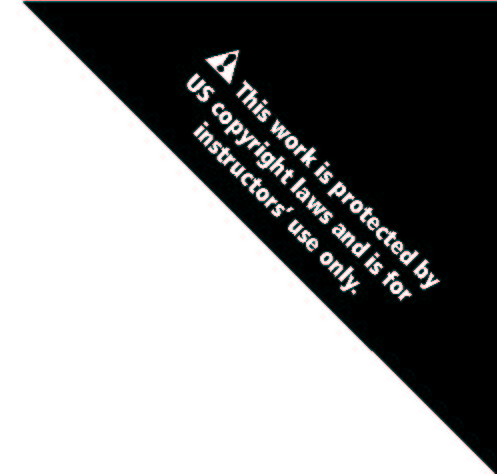      Online Test Bank      for     Juvenile DelinquencyThird EditionClemens BartollasUniversity of Northern IowaFrank SchmallegerEmeritus, University of North CarolinaPrepared byMark A. NoeKeiser UniversityMari PiercePenn State University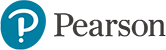 Boston   Columbus  Hobokon  Indianapolis   New York   San Francisco   
Amsterdam   Cape Town   Dubai   London   Madrid   Milan   Munich   Paris   Montreal   Toronto
Delhi   Mexico City   Sao Paulo   Sydney   Hong Kong   Seoul   Singapore   Taipei   Tokyo  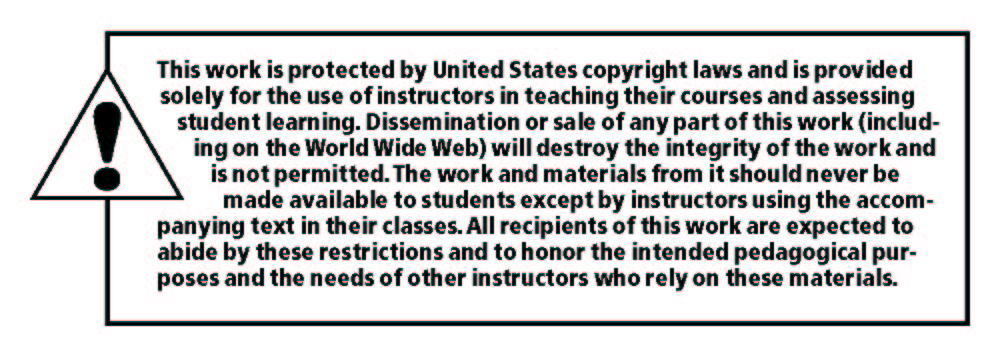 ________________________________________________________________________________________Copyright © 2018, 2016, 2013 Pearson Education, Inc. or its affiliates. All rights reserved. Manufactured in the United States of America. This publication is protected by Copyright, and permission should be obtained from the publisher prior to any prohibited reproduction, storage in a retrieval system, or transmission in any form or by any means, electronic, mechanical, photocopying, recording, or likewise. To obtain permission(s) to use material from this work, please submit a written request to Pearson Education, Inc., Permissions Department, 330 Hudson Street, New  York, NY 10013Many of the designations by manufacturers and seller to distinguish their products are claimed as trademarks. Where those designations appear in this book, and the publisher was aware of a trademark claim, the designations have been printed in initial caps or all caps.10  9  8  7  6  5  4  3  2  1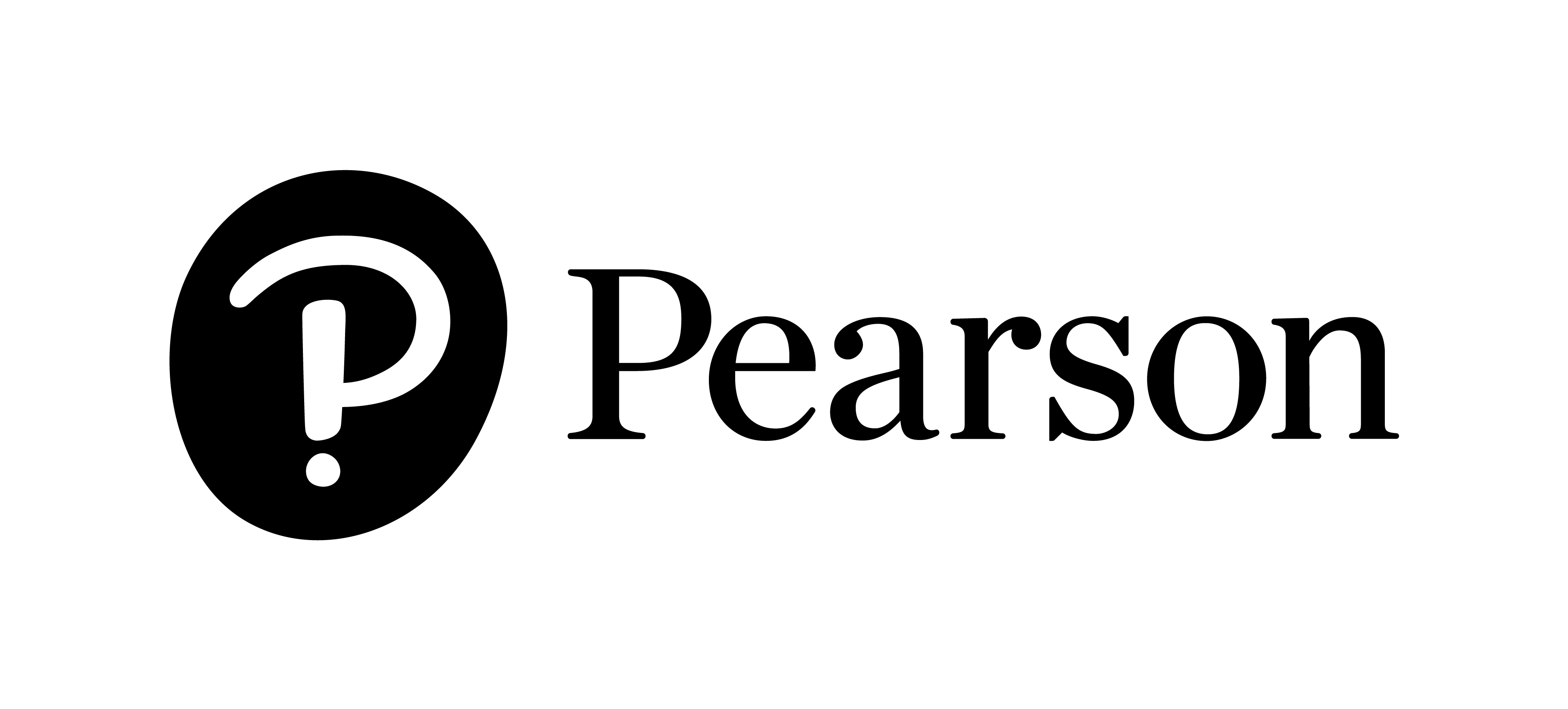 ISBN-13: 978-0-13-457489-9   www.pearsonhighered.com					ISBN-10:         0-13-457489-3ContentsTo the Instructor								ivSyllabi										vChapter 1: Adolescence and Delinquency					1		Chapter 2: The Measurement and Nature of Delinquency	 		9Chapter 3: Individual Causes of Delinquency		 		16Chapter 4: Social Structural and Social Process Theories of Delinquency	23Chapter 5: Social Interactionist Theories of Delinquency		 	32Chapter 6: Gender and Delinquency						39Chapter 7: Families and Delinquency					 	48Chapter 8: Schools and Delinquency					 	56Chapter 9: Gangs and Delinquency					 	64Chapter 10: Special Juvenile Offender Populations 				70Chapter 11: An Overview of Juvenile Justice in America			82Chapter 12: Police and the Juvenile						92Chapter 13: Juvenile Court							100Chapter 14: Juvenile Corrections						108TEST BANK									121To the InstructorThis manual has been prepared to facilitate the effective use of the second edition of Juvenile Delinquency for both use in the classroom as well as to enhance the scope of its suitability for use in teaching. This manual is not intended to tell you how to teach, nor is it meant to be comprehensive. Instead, it seeks to provide the user with pedagogical ideas and examples to facilitate the use of Juvenile Delinquency in the classroom.Each chapter of the Instructor’s Manual contains the following components:Chapter Objectives: Topics/concepts that students should learn in each chapter.Lecture Outline: This section annotates a sequence of major and minor points covered in each chapter under relevant headings and sub-headings.Additional Assignments and Class Activities: All chapters after Ch. 1 offer suggested assignments depending on criteria such as available time, relevance, instructor/student interest, and class level (lower-level or upper-level).Suggested Answers to End-of-Chapter Questions: Answers to all end-of-chapter questions in the text.A Test Bank (with answer key) is provided at the end of this supplement. Six types of evaluation questions are included in the Test Bank: (1) Multiple Choice, (2) True/False, (3) Fill-in-the-Blank, (4) Matching, (5) Essay, and (6) Critical Thinking/Discussion questions. The questions are designed to examine issues and conceptualization of ideas throughout each chapter. The wording of each question is carefully chosen as to avoid questions based on gimmicks, nit-picking, or mere guess.It is our sincere intention that instructors find this manual a valuable classroom supplement in the teaching of juvenile delinquency and related courses. Course Syllabus (10 weeks)	Course Title:    Juvenile Delinquency		Course Number:    	Credit Hours:	  				Course Length: 10 Weeks	Date:		  			 	Course Schedule:   	Prerequisite:   					 Instructor:            		 					 Phone:        								 Email:		        	Course Description: This course covers the juvenile justice system and related juvenile issues. Topics include an overview of the juvenile justice system, treatment and prevention programs, special areas and laws unique to juveniles, and other related topics. Upon completion, students should be able to identify/discuss juvenile court structure/procedures, function and jurisdiction of juvenile agencies, processing/detention of juveniles, and case disposition.Course Materials:Bartollas, Clemens and Frank Schmalleger. 2018. Juvenile Delinquency, Third Edition.Course Assignments:Exams (50 points each – 150 points)There are three (3) multiple-choice exams. The exams are not cumulative but will be based on the chapters presented immediately preceding each exam.Final exam (100 points)There will be final exam for this class. The format for the exam may consist of some type of multiple choices, fill-ins the blanks, and/or essay questions that pertain to all of the information presented.Instructor assignments (15 points each – 150 points)Assignments will be given out throughout the semester. Students are expected to complete each assignment and submit them on the due date.Project Paper (50 Points)Students will write a research paper about a policing topic that is of interest to them. The topic must be approved by the instructor.  The paper will be in APA format and contain an introduction, the body of the research, and a conclusion. The paper must contain in-text citations from at least three sources.  One of the sources must be the textbook.APA Style: Papers that you write in your program of study must follow the guidelines set by the American Psychological Association. (http://apastyle.apa.org/) Long Island University: (http://www2.liu.edu/cwis/cwp/library/workshop/ citapa.htm) Purdue Online Writing Lab: (http://owl.english.purdue.edu/owl/resource/560/01/) Visit the Online Writing Lab (called OWL) whenever you have an APA question. APA Tutorial (http://www.apastyle.org/learn/) This tutorial teaches how to write using the APA format. Academic Dishonesty/Plagiarism:In the learning environment, professional attitude begins in the classroom. For that reason, students and faculty will not tolerate or commit any form of academic dishonesty. Any form of deception in the completion of assigned work is considered a form of academic dishonesty. This includes, but is not limited to: Copying work from any source.Assisting, or allowing another to assist you, to commit academic dishonesty.Any attempt to share answers whether during a test or in the submittal of an assignment.Any attempt to claim work, data or creative efforts of another as your own.Resubmitting graded assignments for use in multiple classes (recycling your work).Knowingly providing false information about your academic performance to the college.To avoid plagiarism, do not "copy and paste" into assignments without using quotation marks and citing, in APA format, the source of the material. Plagiarism:Papers that you write in your program of study must follow the guidelines set by the American Psychological Association (APA). Using another’s intellectual creation without permission or without giving appropriate credit is the academic equivalent of theft. Consequences of Academic Dishonesty/Plagiarism:All violations of academic policy are documented and made a part of the student's academic record. When academic dishonesty is confirmed, the student will immediately be notified of the incident, which may result in one or more of the actions listed below:Reduction in grade on the assignment on which the violation occurredNo credit on the assignment, paper, test, or exam on which the violation occurredA failing grade for the courseSuspension or dismissal from the collegeClass Rules:Attendance The requirement to attend class should not be taken lightly. Attendance is considered an important part of the course. Excessive unexcused absences will negatively impact on the classroom participation grade as well. Make-upsStudents who have scheduling conflicts with an exam are expected to make arrangements with instructor in advance. Students are allowed one make-up on an exam per semester.  The make-up date and time will be announced by the instructor.  There is no make-up on the final exam.Student ConductStudents are responsible for knowing the regulations of the department, college, and university with regards to topics such as withdrawals, incomplete grades, student conduct, and academic misconduct (those who engage in any form of academic dishonesty will fail this course). Students may review these rules at: ___________. No use of cell phones will be allowed in the classroom.COURSE SCHEDULECourse Syllabus (16 weeks)	Course Title:    Juvenile Delinquency		Course Number:    	Credit Hours:	  				Course Length: 16 Weeks	Date:		  			 	Course Schedule:   	Prerequisite:   					 Instructor:            		 					 Phone:        								 Email:		        	Course Description: This course covers the juvenile justice system and related juvenile issues. Topics include an overview of the juvenile justice system, treatment and prevention programs, special areas and laws unique to juveniles, and other related topics. Upon completion, students should be able to identify/discuss juvenile court structure/procedures, function and jurisdiction of juvenile agencies, processing/detention of juveniles, and case disposition.Course Materials:Bartollas, Clemens and Frank Schmalleger. 2018. Juvenile Delinquency, Third Edition.Course Assignments:Exams (50 points each – 150 points)There are three (3) multiple-choice exams. The exams are not cumulative but will be based on the chapters presented immediately preceding each exam.Final exam (100 points)There will be final exam for this class. The format for the exam may consist of some type of multiple choices, fill-ins the blanks, and/or essay questions that pertain to all of the information presented.Instructor assignments (15 points each – 150 points)Assignments will be given out throughout the semester. Students are expected to complete each assignment and submit them on the due date.Project Paper (50 Points)Students will write a research paper about a policing topic that is of interest to them. The topic must be approved by the instructor.  The paper will be in APA format and contain an introduction, the body of the research, and a conclusion. The paper must contain in-text citations from at least three sources.  One of the sources must be the textbook.APA Style: Papers that you write in your program of study must follow the guidelines set by the American Psychological Association. (http://apastyle.apa.org/) Long Island University: (http://www2.liu.edu/cwis/cwp/library/workshop/ citapa.htm) Purdue Online Writing Lab: (http://owl.english.purdue.edu/owl/resource/560/01/) Visit the Online Writing Lab (called OWL) whenever you have an APA question. APA Tutorial (http://www.apastyle.org/learn/) This tutorial teaches how to write using the APA format. Academic Dishonesty/Plagiarism:In the learning environment, professional attitude begins in the classroom. For that reason, students and faculty will not tolerate or commit any form of academic dishonesty. Any form of deception in the completion of assigned work is considered a form of academic dishonesty. This includes, but is not limited to: Copying work from any source.Assisting, or allowing another to assist you, to commit academic dishonesty.Any attempt to share answers whether during a test or in the submittal of an assignment.Any attempt to claim work, data or creative efforts of another as your own.Resubmitting graded assignments for use in multiple classes (recycling your work).Knowingly providing false information about your academic performance to the college.To avoid plagiarism, do not "copy and paste" into assignments without using quotation marks and citing, in APA format, the source of the material. Plagiarism:Papers that you write in your program of study must follow the guidelines set by the American Psychological Association (APA). Using another’s intellectual creation without permission or without giving appropriate credit is the academic equivalent of theft. Consequences of Academic Dishonesty/Plagiarism:All violations of academic policy are documented and made a part of the student's academic record. When academic dishonesty is confirmed, the student will immediately be notified of the incident, which may result in one or more of the actions listed below:Reduction in grade on the assignment on which the violation occurredNo credit on the assignment, paper, test, or exam on which the violation occurredA failing grade for the courseSuspension or dismissal from the collegeClass Rules:Attendance The requirement to attend class should not be taken lightly. Attendance is considered an important part of the course. Excessive unexcused absences will negatively impact on the classroom participation grade as well. Make-upsStudents who have scheduling conflicts with an exam are expected to make arrangements with instructor in advance. Students are allowed one make-up on an exam per semester.  The make-up date and time will be announced by the instructor.  There is no make-up on the final exam.Student ConductStudents are responsible for knowing the regulations of the department, college, and university with regards to topics such as withdrawals, incomplete grades, student conduct, and academic misconduct (those who engage in any form of academic dishonesty will fail this course). Students may review these rules at: ___________. No use of cell phones will be allowed in the classroom.COURSE SCHEDULETEST BANKJuvenile Delinquency (Justice Series), 3e (Bartollas/Schmalleger)Chapter 1   Adolescence and Delinquency1.1   Multiple-Choice Questions1) A law violation by a young person is considered an act of juvenile delinquency only if the behavior meets which of the following criteria?A) The act involved would be a criminal offense if it were committed by an adult.B) The young person charged with committing the act is below the age at which the criminal court traditionally assumes jurisdiction.C) The juvenile is charged with an offense that must be adjudicated in the juvenile court or the prosecution and the juvenile court judge exercise their discretion to lodge and retain jurisdiction in the juvenile court.D) All of the aboveAnswer:  DPage Ref: 3Objective:  Compare how society treats adolescents today to how it handled them in the past.Level:  Intermediate2) By ________, every state but one had passed laws prohibiting the employment in industry of children under a certain age, generally 14.A) 1884B) 1914C) 1934D) 1954Answer:  BPage Ref: 4Objective:  Compare how society treats adolescents today to how it handled them in the past.Level:  Intermediate3) The children's rights movement, which encompasses a spectrum of approaches, became popular in the 1970s as a means to compensate for ________.A) the facilitated development of personal identityB) an expedited search for a personal set of valuesC) young people's lack of rightsD) the development of skills necessary for positive social interactionAnswer:  CPage Ref: 4Objective:  Compare how society treats adolescents today to how it handled them in the past.Level:  Intermediate4) The population of juveniles, according to a U.S. Census Bureau estimate, will increase ________ percent between 2000 and 2025.A) 10B) 14C) 24D) 30Answer:  BPage Ref: 5Objective:  Give examples of high-risk behaviors that characterize contemporary adolescence.Level:  Intermediate5) Which of the following acts of adolescents would NOT be considered a high-risk behavior?A) break dancingB) drunken drivingC) drug and alcohol abuseD) carrying of weaponsAnswer:  APage Ref: 6Objective:  Give examples of high-risk behaviors that characterize contemporary adolescence.Level:  Intermediate6) Which of the following behaviors is NOT a law violation when committed by a juvenile?A) curfew violationsB) runaway behaviorC) incorrigibilityD) multiple body piercingsAnswer:  DPage Ref: 7Objective:  Give examples of high-risk behaviors that characterize contemporary adolescence.Level:  Basic7) Behaviors that would NOT be offenses when engaged in by adults are called ________.A) victimless crimesB) delinquent behaviorsC) serious offensesD) status offensesAnswer:  DPage Ref: 7Objective:  Give examples of high-risk behaviors that characterize contemporary adolescence.Level:  Intermediate8) Under parens patriae, the ________ assumed the parental role over juvenile lawbreakers.A) stateB) parentsC) teachersD) neighborsAnswer:  APage Ref: 7Objective:  Explain what the term delinquency means in a contemporary context.Level:  Basic9) Juvenile court codes usually specific that the court has jurisdiction in relation to three categories of conditions. Which is NOT one of these categories of conditions?A) delinquencyB) dependencyC) criminalityD) neglectAnswer:  CPage Ref: 8Objective:  Explain what the term delinquency means in a contemporary context.Level:  Intermediate10) In 41 states and the District of Columbia, persons under ________ years of age charged with a law violation are considered juveniles.A) 15B) 16C) 17D) 18Answer:  DPage Ref: 8Objective:  Explain what the term delinquency means in a contemporary context.Level:  Intermediate11) The deinstitutionalization of status offenders movement refers to the ________.A) confinement of status offenders in secure detention facilitiesB) removal of status offenders from secure detention facilitiesC) power struggle between parents and status offendersD) discrimination against female status offendersAnswer:  BPage Ref: 9Objective:  Discuss status offenses, legal decisions about status offenders, and the characteristics of crossover youth.Level:  Intermediate12) Which of the following was NOT among the principal objectives of the Juvenile Justice and Delinquency Prevention Act of 1974?A) promote deinstitutionalization of status offendersB) encourage elimination of the practice of jailing juvenilesC) encourage community-based alternatives to juvenile detentionD) promote the development of correctional facilitiesAnswer:  DPage Ref: 9Objective:  Discuss status offenses, legal decisions about status offenders, and the characteristics of crossover youth.Level:  Difficult13) Which of the following is NOT a term used to describe crossover youth?A) dually adjudicated youthB) cross-system casesC) human agency casesD) dual-jurisdiction casesAnswer:  CPage Ref: 10Objective:  Discuss status offenses, legal decisions about status offenders, and the characteristics of crossover youth.Level:  Basic14) In the early 1990s, which of the following became a major impetus for the development and spread of drug-trafficking street gangs across the United States?A) crack epidemicB) parental controlC) deinstitutionalization of juvenilesD) unemployment epidemicAnswer:  APage Ref: 12Objective:  Summarize the contemporary treatment of delinquents.Level:  Intermediate15) The "get-tough" attitude in the 1990s led to enacting of legislation in nearly every state changing the way juvenile delinquents were handled. Which of the following is NOT among the state initiatives in juvenile justice that continues in force today?A) expanded use of curfewsB) creation of juvenile boot campsC) movement toward graduated sanctionsD) banning of violence in video gamesAnswer:  DPage Ref: 12Objective:  Summarize the contemporary treatment of delinquents.Level:  Intermediate16) At the individual level, one of the most important concepts in the area of delinquency prevention is ________. That is, juveniles are able to persevere in the face of difficulty and become productive citizens of their communities.A) stringencyB) rigidityC) defeatD) resiliencyAnswer:  DPage Ref: 12Objective:  Summarize the three themes of this text.Level:  Basic17) Which of the following is NOT an issue that the Developmental Life-Course theory is concerned with?A) the development of offending and antisocial behaviorB) the risk of offending at different agesC) the effects of life events on the course of a person's social and personal developmentD) the legal basis of juvenile court decisionsAnswer:  DPage Ref: 13Objective:  Summarize the three themes of this text.Level:  Difficult18) Which of the following themes examines risk factors that contribute to delinquent behavior and asks how such behavior affects subsequent life experiences?A) parens patriaeB) legal context of delinquencyC) deinstitutionalization of status offendersD) Developmental Life-Course theoryAnswer:  DPage Ref: 13Objective:  Summarize the three themes of this text.Level:  Difficult19) Which term recognizes that juveniles are influenced by social opportunities and structural constraints, and make personal choices from among the options that they believe they are facing?A) delinquencyB) high-risk behaviorC) human agencyD) antisocial behaviorAnswer:  CPage Ref: 13Objective:  Summarize the three themes of this text.Level:  Intermediate20) The three themes in the study of delinquency are delinquency prevention, delinquency across the life course, and delinquency and ________.A) historical policyB) economic policyC) social policyD) legal policyAnswer:  CPage Ref: 13Objective:  Summarize the three themes of this text.Level:  Basic21) ________ identifies appropriate methods to collect data, helps to identify concepts to be studied, tests ideas for their impact on the subject under study, analyzes related concepts, and suggests new directions for theorizing.A) PhilosophyB) TheoryC) ResearchD) PolicyAnswer:  CPage Ref: 14Objective:  Summarize the three themes of this text.Level:  Basic1.2   True/False Questions1) Miller v. Alabama (2016) made retroactive the end of life without parole for those sentenced as juveniles.Answer:  FALSEPage Ref: 2Objective:  Compare how society treats adolescents today to how it handled them in the past.Level:  Intermediate2) Adolescence is considered to be the years between ages 11 and 17.Answer:  FALSEPage Ref: 3Objective:  Compare how society treats adolescents today to how it handled them in the past.Level:  Intermediate3) Until child labor laws were actually enforced, children as young as ages four and five worked in mines, mills, and factories.Answer:  TRUEPage Ref: 4Objective:  Compare how society treats adolescents today to how it handled them in the past.Level:  Intermediate4) High-risk youths typically do not have educational and vocational skill deficits.Answer:  FALSEPage Ref: 5Objective:  Give examples of high-risk behaviors that characterize contemporary adolescence.Level:  Intermediate5) The average American delinquent today is far more likely to commit a serious violent crime than to commit petty theft.Answer:  FALSEPage Ref: 7Objective:  Give examples of high-risk behaviors that characterize contemporary adolescence.Level:  Intermediate6) Status offenses would be defined as criminal if adults committed them.Answer:  FALSEPage Ref: 7Objective:  Give examples of high-risk behaviors that characterize contemporary adolescence.Level:  Intermediate7) Juvenile court codes exist in every state.Answer:  FALSEPage Ref: 7Objective:  Explain what the term delinquency means in a contemporary context.Level:  Basic8) The juvenile court may intervene in cases involving dependency and neglect.Answer:  FALSEPage Ref: 8Objective:  Explain what the term delinquency means in a contemporary context.Level:  Intermediate9) The age at which a youthful offender is no longer treated as a juvenile is consistent across the states.Answer:  FALSEPage Ref: 7Objective:  Explain what the term delinquency means in a contemporary context.Level:  Intermediate10) Status offenders frequently come from single-parent homes and often engage in verbal and physical abuse directed toward the parent(s).Answer:  TRUEPage Ref: 9Objective:  Discuss status offenses, legal decisions about status offenders, and the characteristics of crossover youth.Level:  Intermediate11) The deinstitutionalization of status offenders has received considerable pushback in the past few decades.Answer:  FALSEPage Ref: 9Objective:  Discuss status offenses, legal decisions about status offenders, and the characteristics of crossover youth.Level:  Intermediate12) Meda Chesney-Lind and Linda Pasko argue that the juvenile justice system discriminates against girls.Answer:  TRUEPage Ref: 9Objective:  Discuss status offenses, legal decisions about status offenders, and the characteristics of crossover youth.Level:  Intermediate13) Public whippings and expulsion from the community were common punishments for chronic offenders during the Reform Agenda era.Answer:  FALSEPage Ref: 11Objective:  Summarize the contemporary treatment of delinquents.Level:  Intermediate14) The major purpose of the reform agenda of the late 1970s was to divert the handling of status offenses from a criminal to a noncriminal setting.Answer:  TRUEPage Ref: 11Objective:  Summarize the contemporary treatment of delinquents.Level:  Intermediate15) By the early 2000s, the use of guns had spread from individuals involved in drug transactions to larger numbers of young people, and the availability and use of guns, the spread of the drug market, and the growth of street gangs all contributed to a dramatic rise in murder rates among young people.Answer:  TRUEPage Ref: 12Objective:  Summarize the contemporary treatment of delinquents.Level:  Intermediate16) At the individual level, one of the most important concepts in the area of delinquency prevention is resiliency.Answer:  TRUEPage Ref: 12Objective:  Summarize the three themes of this text.Level:  Intermediate17) Delinquency prevention asks what can be done to improve the quality of young people's lives and provides ideas for effectively treating and controlling youth crime.Answer:  FALSEPage Ref: 12Objective:  Summarize the three themes of this text.Level:  Intermediate1.3   Fill in the Blank Questions1) The life interval between childhood and adulthood, usually the period between the ages of twelve and eighteen years, is called ________.Answer:  adolescencePage Ref: 3Objective:  Compare how society treats adolescents today to how it handled them in the past.Level:  Basic2) An act committed by a minor that violates the penal code of the government with authority over the area in which the act occurs is called juvenile ________.Answer:  delinquencyPage Ref: 3Objective:  Compare how society treats adolescents today to how it handled them in the past.Level:  Basic3) Of the 25 million adolescents in the United States, approximately one in ________ is at high risk for engaging in multiple problem behaviors.Answer:  fourPage Ref: 6Objective:  Give examples of high-risk behaviors that characterize contemporary adolescence.Level:  Basic4) Beginning in the late 1980s and extending throughout the 1990s, adolescents participated widely in youth ________.Answer:  gangsPage Ref: 7Objective:  Give examples of high-risk behaviors that characterize contemporary adolescence.Level:  Intermediate5) Juvenile court codes specify the conditions under which states can ________ intervene in a juvenile's life.Answer:  legitimatelyPage Ref: 7Objective:  Explain what the term delinquency means in a contemporary context.Level:  Basic6) Juvenile court codes usually specify that the court has jurisdiction in relation to three categories of conditions: delinquency, ________, and neglect.Answer:  dependencyPage Ref: 7Objective:  Explain what the term delinquency means in a contemporary context.Level:  Basic7) Generally speaking, status offenders, many of whom come from ________ homes, place the blame for their problems on parental figures in the home and believe that fulfilling their need for a warm, accepting, and loving relationship with their parents is not possible.Answer:  single-parentPage Ref: 9Objective:  Discuss status offenses, legal decisions about status offenders, and the characteristics of crossover youth.Level:  Intermediate8) The Juvenile Justice and Delinquency Prevention Act (JJDA) of 1974 served as an impetus for the ________ of status offenders.Answer:  deinstitutionalizationPage Ref: 9Objective:  Discuss status offenses, legal decisions about status offenders, and the characteristics of crossover youth.Level:  Difficult9) The most severe form of treatment of juveniles is the belief that juveniles who commit serious crimes or continue to break the law are presumed to deserve punishment rather than treatment. These juveniles are punished more like ________ that juveniles.Answer:  adultsPage Ref: 11-12Objective:  Summarize the contemporary treatment of delinquents.Level:  Intermediate10) Beginning in the 1980s and continuing through today, young people became increasingly involved in various forms of ________ crimes, or crimes committed because of a victim's racial or ethnic characteristics, or religious or gender preferences.Answer:  hatePage Ref: 12Objective:  Summarize the contemporary treatment of delinquents.Level:  Intermediate11) The ________ of delinquency can be accomplished by effective social programs, or it may involve efforts to enhance the personal characteristics that shield young people from negative environmental influences as they are growing up.Answer:  preventionPage Ref: 12Objective:  Summarize the three themes of this text.Level:  Intermediate12) Youth are generally considered ________ when they are able to rely on apparently innate characteristics to fend off or recover from life's misfortunes.Answer:  resilientPage Ref: 12Objective:  Summarize the three themes of this text.Level:  Intermediate1.4   Matching QuestionsMatch each historical era of societal response to juvenile delinquency with its description.A) (late 1970s) The major purpose of this plan was to divert the handling of status offenses from a criminal to a noncriminal setting.B) (1990-2010) The "get tough" attitude toward violent juveniles led to a number of juvenile justice initiatives in the 1990s and extending to the twenty-first century that went beyond those implemented in the 1980s.C) (1980s) The major thrusts were to reassess the soft-line approach to minor offenders and status offenders and to "get tough" on serious and violent juvenile crime.D) (1967-1975) In several court decisions, the U.S. Supreme Court granted juveniles due process rights in the juvenile justice system.E) (1636-1823) The family was the primary means of social control of children; recalcitrant children then suffered public whippings, dunking (partial drowning), and the stocks.F) (1824-1898) Wayward children were placed in facilities intended to reform them.G) (2010 to present) Increased understanding of juvenile behavior resulting from studies in neurobiology and developmental psychology that recognized significant differences between the minds of juveniles and adults.H) (1899-1966) Created in Cook County, Illinois, and used parens patriae as a legal philosophy, this court handles all illegal behaviors among juveniles.1) Colonial PeriodPage Ref: 11Objective:  Summarize the contemporary treatment of delinquents.Level:  Difficult2) House of RefugePage Ref: 11Objective:  Summarize the contemporary treatment of delinquents.Level:  Difficult3) Juvenile CourtsPage Ref: 11Objective:  Summarize the contemporary treatment of delinquents.Level:  Difficult4) Juvenile RightsPage Ref: 11Objective:  Summarize the contemporary treatment of delinquents.Level:  Difficult5) Reform AgendaPage Ref: 11Objective:  Summarize the contemporary treatment of delinquents.Level:  Difficult6) Social Control and Juvenile CrimePage Ref: 11Objective:  Summarize the contemporary treatment of delinquents.Level:  Difficult7) Delinquency and the Growing Fear of CrimePage Ref: 11Objective:  Summarize the contemporary treatment of delinquents.Level:  Difficult8) A New Understanding of Juvenile Behavior EmergesPage Ref: 11Objective:  Summarize the contemporary treatment of delinquents.Level:  DifficultAnswers: 1) E 2) F 3) H 4) D 5) A 6) C 7) B 8) GMatch each theme of the text with its description.A) Examines risk factors that contribute to delinquent behavior and asks how such behavior affects subsequent life experiences.B) Asks what can be done to improve the quality of young people's lives and provides ideas for effectively treating and controlling youth crime.C) Can be accomplished by effective social programs, or it may involve efforts to enhance the personal characteristics that shield young people from negative environmental influences as they are growing up.9) Delinquency preventionPage Ref: 12-14Objective:  Summarize the three themes of this text.Level:  Intermediate10) Delinquency across the life coursePage Ref: 12-14Objective:  Summarize the three themes of this text.Level:  Intermediate11) Delinquency and social policyPage Ref: 12-14Objective:  Summarize the three themes of this text.Level:  IntermediateAnswers: 9) C 10) A 11) B1.5   Essay Questions1) What is a "youth culture" and what does it involve?Answer:  The answer should include the following points:• Consists of the unique beliefs, behaviors, and symbols that represent young people in society.• A primary feature of youth culture is the incorporation of trends or fads. Youth culture has distinctive clothing styles, hairstyles, behaviors, footwear, electronic devices, and interests.• Vehicles such as cars, motor scooters, motorcycles, skateboards, and surfboards as well as personal electronic devices and video games have played central roles in the development of today's youth culture.• Body piercing often multiple piercings for both males and females in literally every part of the body, including the tongue, eyebrows, lips, cheeks, navel, genitals, and breasts and tattooing are widely found among some youth cultures today. Ritual scarification and 3D-art implants are popular, and so are stretching and cutting of the genitals, scrotal implants, transdermal implants, tooth art, and facial sculpture.• Adolescents have always been connected to their peers, but many are now connected at all times of the day, texting in class or messaging throughout the night. In addition to constant communication, adolescents are joining online groups or communities, posting numerous self-portraits (or selfies), and creating their own Facebook pages or Instagram messages.Page Ref: 4-5Objective:  Compare how society treats adolescents today to how it handled them in the past.Level:  Intermediate2) Identify the difficulties many high-risk youth often experience.Answer:  The answer should include the following points:High-risk youths often experience multiple difficulties: They are frequently socialized in economically stressed families and communities, more often than not have histories of physical abuse and sexual victimization, typically have educational and vocational skill deficits, and are prone to become involved in alcohol and other drug abuse and forms of delinquency. The more of these problem behaviors that are present, the more likely it is that a youth will become involved in socially undesirable behaviors.Page Ref: 6Objective:  Given examples of high-risk behaviors that characterize contemporary adolescence.Level:  Intermediate3) Discuss the three categories of juvenile behavior in which the juvenile court has jurisdictionAnswer:  The answer should include the following points:• Delinquency. The courts may intervene when a youth has been accused of committing an act that would be a misdemeanor or felony if committed by an adult. Second, the courts may intervene when a juvenile commits certain status offenses.• Dependency and Neglect. Third, the courts may intervene in cases involving dependency and neglect; for example, if a court determines that a child is being deprived of needed support and supervision, it may decide to remove the child form the home for his or her own protection.Page Ref: 8Objective:  Explain what the term delinquency means in a contemporary context.Level:  Intermediate4) Summarize the six arguments given for the removal of status offenders from the jurisdiction of the juvenile court.Answer:  The answer should include the following points:• The lack of clarity of many status offender statutes makes them unconstitutionally vague in their construction.• Such laws, critics claim, are often discriminatory, especially with regard to gender.• Although status offenders have not committed a criminal act, they are frequently confined with chronic or hard-core offenders, in defiance of the federal DSO mandate.• The procedure of processing and confining status offenders is not in the child's best interest, and therefore violates the parens patriae principle that underlies the juvenile court system.• Some claim argue that formal intervention by the juvenile court into the lives of status offenders promotes rather than inhibits unlawful behavior by identifying the child as ʺbad.ʺ• It should be obvious that status offenders are a special class of youth who must be treated differently from delinquents in order to prevent them from becoming delinquents themselves.Page Ref: 9-10Objective:  Discuss status offenses, legal decisions about status offenders, and the characteristics of crossover youth.Level:  Difficult5) Several interrelated social trends have recently emerged that have influenced delinquency in U.S. society in rather dramatic ways. Discuss these trends and how they have influenced delinquency.Answer:  The answer should include the following points:In the mid-1980s, crack cocaine became widely available in urban areas. There was soon a large demand for this drug and this led to the recruitment of young people into the market to sell crack.By 1990, the crack epidemic had become a major impetus for the development and spread of drug-trafficking street gangs across the nation. By the end of the 20th century, street gangs were found in nearly every city and in many smaller communities across the United States. One of the consequences of the illegal drug marketplace, to include heroin and methamphetamines, was that young people used guns to protect themselves from being robbed of the illegal substances they were carrying. Significantly, be the early 2000s, the use of guns had spread from individuals involved in drug transactions to larger numbers of young people, and the availability and use of guns, the spread of the drug market, and the growth of street gangs all contributed to a dramatic rise in murder rates among young people. Finally, beginning in the 1980s and continuing through today, young people became increasingly involved in various forms of hate crimes, or crimes committed because of a victim's racial or ethnic characteristics, or religious or gender preferences.Page Ref: 12Objective:  Summarize the contemporary treatment of delinquents.Level:  Intermediate6) What are the four key elements of the Developmental Life-Course theory? Explain them in context of the theory.Answer:  • The development of offending and antisocial behavior• Protective factors• The risk of offending at different ages• The effects of life events on the course of a person's social and personal developmentDLC theory attempts to integrate what is known about the individual, family, school, peers, and the community with situation influences that may either encourage or discourage offending. It also integrates key elements of preexisting theories that attempt to explain delinquency. Finally, DLC holds that human development and aging are lifelong processes and that people are rational actors who make informed choses and they go through life. The choices that people make however can be influenced by turning points or life experiences that strengthen social ties.Page Ref: 13Objective:  Summarize the three themes of this text.Level:  Intermediate1.6   Critical Thinking/Discussion1) What factors do you think might propel a status offender into more severe kinds of offenses?Answer:  Answers may include the following points:• They are frequently socialized in economically stressed families and communities.• More often than not have histories of physical abuse and sexual victimization.• Typically have educational and vocational skill deficits.• Are prone to become involved in alcohol and other drug abuse and forms of delinquency.Page Ref: 6Objective:  Give examples of high-risk behaviors that characterize contemporary adolescence.Level:  Intermediate2) A status offense is a nondelinquent/noncriminal offense; an offense that is illegal for underage persons but not for adults. Status offenses include curfew violations, incorrigibility, running away, truancy, and underage drinking. Why might underage persons commit these various offenses?Answer:  Answers may include the following points:• Single-parent homes place the blame for their problems on parental figures in the home and believe that fulfilling their need for a warm, accepting, and loving relationship with their parents is not possible.• Parents often view status offenders as defiant, demanding, and obnoxious. Parents usually believe that they have no control over their children, who will not accept restrictions or limitations on their behavior, and a power struggle results. As a result, parents may call the police to intervene with their abusive or unmanageable children.• Status offenders tend to be disruptive, disrespectful, belligerent, emotionally withdrawn or explosive, and unfocused or unconcerned. Many are psychologically tested and are found to be hyperactive or to have attention deficit disorder.Page Ref: 9Objective:  Explain what the term delinquency means in a contemporary context.Level:  Intermediate3) What is the relationship between theory and research?Answer:  Answers may include the following points:• Each helps to guide and direct the other.• Research identifies appropriate methods to collect data, helps to identify concepts to be studied, tests ideas for their impact on the subject under study, analyzes related concepts, and suggests new directions for theory.• Theory points the way to new research, helps develop new concepts, builds interconnections among concepts, interprets old and new ideas, builds systems of thought, and leads the way to new social and theoretical conclusions.• Research collects and theory analyzes; research discovers and theory explains; research disproves and theory reorders.• Policy recommendations will be taken more seriously by policymakers if they are based on research findings that are inextricably bound to sound theory.Page Ref: 14Objective:  Summarize the three themes of this text.Level:  IntermediateGRADE CATEGORIESTOTAL POINTSThree quarterly examinations150Instructor Assignments150Project Paper100Final examination100TOTAL500LETTER GRADEPOINT SCALEINTERPRETATIONA450-500ExcellentB400-449GoodC350-399AverageD300-349Below AverageFBelow 300Failed to Meet Course ObjectivesCLASSDATECHAPTER COVERAGELEARNING ACTIVITIES/ RESOURCESGRADED ASSIGNMENTSWeek 1Chapter 1: Adolescence and DelinquencyChapter 2: The Measurement and Nature of DelinquencyDuring this first week you will be introduced to the course and walked through the syllabus. You will be given the first Instructor Assignment.  You will also receive clarification on the research paper so you can get started.  Review the first PowerPoint lecture and participate in class exercises and discussions to earn participation points. Lastly, you will take a pre-test that is not graded.IA #1 – (15 points) Due ___________Week 2Chapter 3: Individual Causes of DelinquencyChapter 4: Social Structural and Social Process Theories of DelinquencyDuring this class you will participate in a discussion about IA #1. You will view the PowerPoint lecture for chapters 3 & 4.  Participate in class exercises and discussions to earn participation points.IA #2 – (15 points)Due __________Week 3Chapter 5: Social Interactionist Theories of DelinquencyChapter 6: Gender and DelinquencyDuring this class you will take examination one.  You will participate in a discussion about IA #2. You will view a PowerPoint lecture for chapters 5 & 6 and participate in class exercises and discussions to earn participation points.Exam #1 (50 points)IA #3 - (15 points)Due __________Week 4Chapter 7: Families and DelinquencyChapter 8: Schools and DelinquencyDuring this class you will participate in a discussion about IA #3. You will view a PowerPoint for chapters 7 & 8 and participate in class exercises and discussions to earn participation points. IA #4 – (15 points)Due ________Week 5Chapter 9: Gangs and DelinquencyChapter 10: Special JuvenileOffender PopulationsDuring this class you take your 2nd exam. You will participate in a class discussion on IA#4.  You will view a PowerPoint for chapters 9 & 10 and participate in class exercises and discussions to earn participation points. Paper is due next weekExam #2 (50 points)IA #5 – (15 points)Due ________Week 6Chapter 11: An Overview of Juvenile Justice in AmericaYou will submit your paper this week. During this class you will Discuss IA #5 and view a PowerPoint for chapter 11. You participate in class exercises and discussions to earn participation points. Paper  (100 points)IA #6 - (15 points)Due __________Week 7Chapter 12: Police and the JuvenileDuring this class you will take your 3rd exam. You will also receive your graded papers. You will participate in a class discussion on IA #6.  You will view a PowerPoint for chapter 12 and participate in class exercises and discussions to earn participation points.Exam #3 (50 points)IA #7 - (15 points)Due ________Week 8Chapter 13: Juvenile CourtDuring this class you will discuss IA # 7 and view a PowerPoint for chapter 13. You will participate in class exercises and discussions to earn participation points.IA #8 - (15 points)Due ________Week 9Chapter 14: Juvenile Corrections	During this class period you will discuss IA#8 and IA#9.  We will also view a PowerPoint for chapter 14. There may be a few guest speakers during this session.  If no guest speakers are scheduled, you will participate in class exercises and discussions to earn participation points. Post-test (not graded)IA #9 - (15 points)Due ________Week 10Chapters 1-14Final ExamIA #10 - (15 points)Due ________Final Exam (100 points)GRADE CATEGORIESTOTAL POINTSThree quarterly examinations150Instructor Assignments150Project Paper100Final examination100TOTAL500LETTER GRADEPOINT SCALEINTERPRETATIONA450-500ExcellentB400-449GoodC350-399AverageD300-349Below AverageFBelow 300Failed to Meet Course ObjectivesCLASSDATECHAPTER COVERAGELEARNING ACTIVITIES/ RESOURCESGRADED ASSIGNMENTSWeek 1Chapter 1: Adolescence and DelinquencyDuring this first week you will be introduced to the course and walked through the syllabus. You will be given the first Instructor Assignment.  You will also receive clarification on the research paper so you can get started.  Review the first PowerPoint lecture and participate in class exercises and discussions to earn participation points. Lastly, you will take a pre-test that is not graded.Week 2Chapter 1: Adolescence and DelinquencyDuring this second week you will view the PowerPoint lecture for chapter 1.  You will also complete IA #1. Participate in class exercises and discussions to earn participation points.IA #1 – (15 points) Due ___________Week 3Chapter 2: The Measurement and Nature of DelinquencyDuring this third week you will participate in a discussion about IA #1 as well as complete IA #2. You will view a PowerPoint lecture for chapter 2 and participate in class exercises and discussions to earn participation points.IA #2 – (15 points)Due __________Week 4Chapter 3: Individual Causes of DelinquencyDuring this week you will take examination one.  You will also view a PowerPoint for chapter 3 and participate in class exercises and discussions to earn participation points. Exam #1 (50 points)Week 5Chapter 4: Social Structural and Social Process Theories of DelinquencyDuring this week you will participate in a class discussion on IA#2 as well as complete IA #3.  You will view a PowerPoint for chapter 4 and participate in class exercises and discussions to earn participation points. IA #3 - (15 points)Due __________Week 6Chapter 5: Social Interactionist Theories of DelinquencyDuring this week you will discuss IA #3 and view a PowerPoint for chapter 5. Participate in class exercises and discussions to earn participation points. IA #4 – (15 points)Due ________Week 7Chapter 6: Gender and DelinquencyDuring this week you will take your 2nd exam. You will participate in a class discussion on IA #4.  You will view a PowerPoint for chapter 6 and participate in class exercises and discussions to earn participation points.Exam #2 (50 points)Week 8Chapter 7: Families and DelinquencyDuring this week you will view a PowerPoint for chapter 7 as well as participate in class exercises and discussions to earn participation points.IA #5 – (15 points)Due ________Week 9Chapter 8: Schools and Delinquency	During this week you will discuss IA#5.  We will also view a PowerPoint for chapter 8. Participate in class exercises and discussions to earn participation points. IA #6 - (15 points)Due __________Week 10Chapter 9: Gangs and DelinquencyDuring this week you will turn in your Paper.  We will also view a PowerPoint for chapter 9. Participate in class exercises and discussions to earn participation points.Paper  (100 points)Week 11Chapter 10: Special JuvenileOffender PopulationsDuring this week you will discuss IA#6.  We will also view a PowerPoint for chapter 10. Participate in class exercises and discussions to earn participation points.IA #7 - (15 points)Due ________Week 12Chapter 11: An Overview of Juvenile Justice in AmericaDuring this week you will take your 3rd exam as well as discuss IA#7.  We will also view a PowerPoint for chapter 11. Participate in class exercises and discussions to earn participation points.Exam #3 (50 points)Week 13Chapter 12: Police and the JuvenileDuring this week you will view a PowerPoint for chapter 12. Participate in class exercises and discussions to earn participation points. IA #8 - (15 points)Due ________Week 14Chapter 13: Juvenile CourtDuring this week you will discuss IA#8.  We will also view a PowerPoint for chapter 13. Participate in class exercises and discussions to earn participation points. IA #9 - (15 points)Due ________Week 15Chapter 14: Juvenile CorrectionsDuring this week you will discuss IA#9.  We will also view a PowerPoint for chapter 14. Participate in class exercises and discussions to earn participation points.  Lastly, you will take a post-test that is not graded.IA #10 - (15 points)Due ________Week 16Chapters 1-14During this week you will discuss IA#10.  You will also take your Final Exam.Final Exam (100 points)